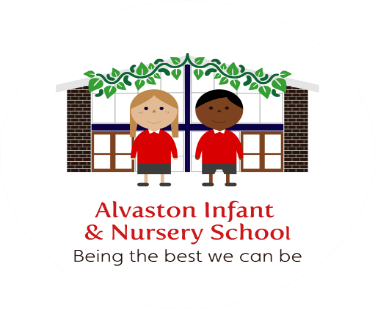 Alvaston Infant and Nursery School – Sept 23Protection of Biometric Information of Children in schools and collegesWe do not hold this information store biometric information of children in any way, shape or form. 